Обучение в 1 классе завершается метапредметной комплексной работой.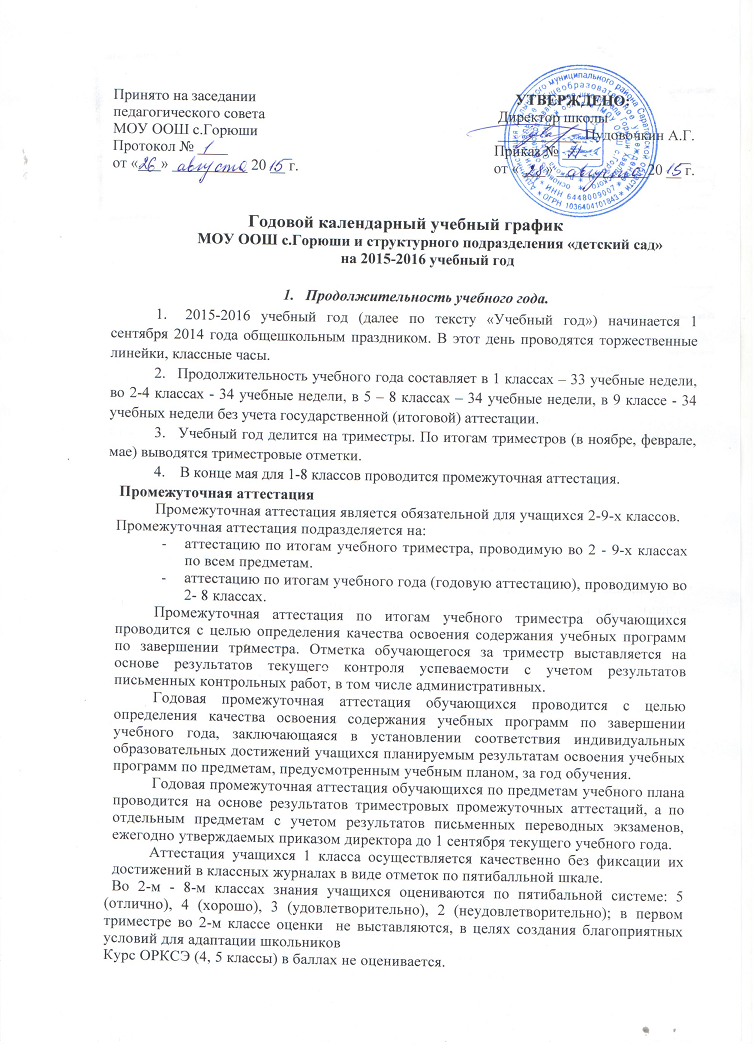 Обучение во 2 - 8 классах завершается годовой аттестацией в форме экзаменов.Сроки проведения промежуточной аттестации во 2-8 классах – 23-28 мая 2016 года. Учебные предметы, вынесенные на годовую аттестацию в 2015-2016 учебном году и формы проведения аттестацииОсвоение общеобразовательных учебных программ основного общего   образования завершается государственной (итоговой) аттестацией в мае - июне. Cроки начала и завершения государственной (итоговой) аттестации в 9 классе устанавливает Министерство образования Саратовской областиПродолжительность уроков и расписание звонков.1.Продолжительность уроков во 2-9 классах - 45 минут2. Продолжительность уроков в 1 классе в первом полугодии -35 минут. После 2-го урока – динамическая пауза - 20 минут, во втором полугодии по 45 минут.3. Продолжительность учебной недели составляет - 6 дней, в 1-ом классе – 5 дней.4. Продолжительность рабочего дня структурного подразделения «детский сад» - 9,5 часов при 5-ти дневной рабочей недели.3. Мероприятия, завершающие учебные периоды.Завершаются учебные триместры, учебный год во всех классах: подведением итогов учебной и внеклассной работы на классных часах;походами, экскурсиями и другими внеклассными мероприятиями. 4. Каникулы для обучающихся.      Общая продолжительность каникул для обучающихся в течение учебного года составляет не менее 30 календарных дней, летом – не менее 8 недель. Для обучающихся 1 класса вводятся дополнительные недельные каникулы в течение 3 триместра - с 14 марта по 19 марта 2016г. Праздничные и выходные дни.Школа работает по 6-дневной рабочей неделе в одну учебную смену с одним выходным днем. Обучающиеся первых классов занимаются по пятидневной рабочей неделе. Общим выходным днем для обучающихся и работников школы является воскресенье.Учебные занятия в школе не проводятся в праздничные дни в соответствии с трудовым кодексом РФ, а также по постановлению Правительства РФ в случае необходимости проводится перенос рабочих дней для объединения праздничных и выходных дней. 6.  Дни здоровья.          Дни здоровья в школе проводятся по утвержденному директором графику.7. Сроки повторной аттестации.1.Обучающиеся 5-8 классов, получившие не более двух неудовлетворительных отметок на промежуточной аттестации, допускаются в конце мая к повторной аттестации по этим предметам. 2.Приказом директора школы определяются точные сроки повторной аттестации. 3.Сроки повторной аттестации в 9 классах устанавливает Министерство образования Саратовской области8. Сроки каникул, начала и окончания учебных периодов.Сроки каникул, начала и окончания учебных периодов:Годовой календарный учебный график структурного подразделения «детский сад»на 2015 - 2016 учебный годКлассУчебные предметы, метапредметные результаты, вынесенные на годовую аттестацию в форме экзаменовФорма проведения годовой аттестации1 классМетапредметные результатыКомплексная метапредметная работа2классРусский языкПисьменный экзамен2классМатематикаПисьменный экзамен3классРусский языкПисьменный экзамен3классМатематикаПисьменный экзамен3классМетапредметные результатыКомплексная метапредметная работа4классРусский языкПисьменный экзамен4классМатематикаПисьменный экзамен4классМетапредметные результатыКомплексная метапредметная работа5классРусский языкПисьменный экзамен5классМатематикаПисьменный экзамен5классИсторияТесты5классМетапредметные результатыКомплексная метапредметная работа6классРусский языкПисьменный экзамен6классМатематикаПисьменный экзамен6классГеографияТесты6классМетапредметные результатыКомплексная метапредметная работа7классРусский языкПисьменный экзамен7классМатематикаПисьменный экзаменГеографияТестыМетапредметные результатыКомплексная метапредметная работа8классРусский языкПисьменный экзамен8классМатематикаПисьменный экзамен8классБиологияТесты№ урокаНачало уроковОкончание уроковДлительность перемен1 урок8:30 9:1515 минут2 урок9:3010:1520 минут3 урок10:3511:2020 минут4 урок11:4012:2515 минут5 урок12:4013:2515 минут6 урок13:4014:2510 минут7 урок14:3515:20Учебные циклы триместровУчебные  триместрыКаникулы1 циклс 01 сентября по 14 ноябряс 05 октября по 10 октября2 циклс 01 сентября по 14 ноябряс 16 ноября по 21 ноября3 циклс 23 ноября по 27 февраляс 01 января по 08 января4 циклс 23 ноября по 27 февраляс 22 февраля по 27 февраля5 цикл29 февраля по 31 маяс 11 апреля по 16 апреля6 цикл29 февраля по 31 маяс 01 июня по 31 августа№ п/пСодержаниеНаименование возрастной группыНаименование возрастной группыНаименование возрастной группыНаименование возрастной группы№ п/пСодержаниеодна разновозрастная группа    одна разновозрастная группа    одна разновозрастная группа    одна разновозрастная группа    1 Количество групп в детском садуодна разновозрастная группа    одна разновозрастная группа    одна разновозрастная группа    одна разновозрастная группа    1 Количество групп в детском саду1 группа1 группа1 группа1 группа2Режим работы детского садас 8.30 до 17.00с 8.30 до 17.00с 8.30 до 17.00с 8.30 до 17.003Начало учебного года01.09.2015 г.01.09.2015 г.01.09.2015 г.01.09.2015 г.4Окончание учебного года31.05.2015 г.31.05.2015 г.31.05.2015 г.31.05.2015 г.5Количество недель в учебном году38 недель38 недель38 недель38 недель6Продолжительность учебной недели5 дней (понедельник - пятница)5 дней (понедельник - пятница)5 дней (понедельник - пятница)5 дней (понедельник - пятница)7Начало непосредственной образовательной деятельностиУтроУтро2 половина дня2 половина дня7Начало непосредственной образовательной деятельности9.309.3015.0015.008Окончание непосредственной образовательной деятельностиУтроУтро2 половина дня2 половина дня8Окончание непосредственной образовательной деятельности11.3011.3016.0016.009Перерыв между непосредственной образовательной деятельностью10 минут10 минут10 минут10 минут10Продолжительность непосредственно образовательной деятельности15 мин.20 мин.25 мин.30 мин.11Объем недельной образовательной нагрузки2 часов45 минут3 часа40минут7 часов10 минут7 часов30 минут13Сроки проведения каникулЗимние – с 31.12.2015 г. – 11.01.2016 г.Летние – с 01.06.2016 г. – 31.08.2016 г.Зимние – с 31.12.2015 г. – 11.01.2016 г.Летние – с 01.06.2016 г. – 31.08.2016 г.Зимние – с 31.12.2015 г. – 11.01.2016 г.Летние – с 01.06.2016 г. – 31.08.2016 г.Зимние – с 31.12.2015 г. – 11.01.2016 г.Летние – с 01.06.2016 г. – 31.08.2016 г.14Летний оздоровительный периодс 01.06.2016 г. по 31.08.2016 г.  с 01.06.2016 г. по 31.08.2016 г.  с 01.06.2016 г. по 31.08.2016 г.  с 01.06.2016 г. по 31.08.2016 г.  15Перечень праздников 1 сентября – развлечение (сентябрь)Осень – праздник «Осени» (октябрь)«День дошкольного работника» - праздник (октябрь)«День пожилого поколения» - праздник (ноябрь)«День Матери» – развлечение (ноябрь)Новый год – праздник (декабрь)«Колядки» - праздник (январь)23 февраля – праздник (февраль)8 Марта – праздник (март)День смеха – развлечение (апрель)«Пасха» - развлечение (апрель)Проводы зимы – развлечения (апрель)1 мая – праздник (май)9 мая – концерт, митинг, поздравление тружениц тыла и детей войны  (май)«Вместе весело шагать» - отчётный концерт (май)Выпускной бал (май)Физкультурные мероприятияФизкультурные досуги (ежемесячно)Спортивное развлечение «Малые олимпийские игры» (ноябрь, март)Зимние забавы (зимние каникулы)«День бегуна», «День здоровья» (май)1 сентября – развлечение (сентябрь)Осень – праздник «Осени» (октябрь)«День дошкольного работника» - праздник (октябрь)«День пожилого поколения» - праздник (ноябрь)«День Матери» – развлечение (ноябрь)Новый год – праздник (декабрь)«Колядки» - праздник (январь)23 февраля – праздник (февраль)8 Марта – праздник (март)День смеха – развлечение (апрель)«Пасха» - развлечение (апрель)Проводы зимы – развлечения (апрель)1 мая – праздник (май)9 мая – концерт, митинг, поздравление тружениц тыла и детей войны  (май)«Вместе весело шагать» - отчётный концерт (май)Выпускной бал (май)Физкультурные мероприятияФизкультурные досуги (ежемесячно)Спортивное развлечение «Малые олимпийские игры» (ноябрь, март)Зимние забавы (зимние каникулы)«День бегуна», «День здоровья» (май)1 сентября – развлечение (сентябрь)Осень – праздник «Осени» (октябрь)«День дошкольного работника» - праздник (октябрь)«День пожилого поколения» - праздник (ноябрь)«День Матери» – развлечение (ноябрь)Новый год – праздник (декабрь)«Колядки» - праздник (январь)23 февраля – праздник (февраль)8 Марта – праздник (март)День смеха – развлечение (апрель)«Пасха» - развлечение (апрель)Проводы зимы – развлечения (апрель)1 мая – праздник (май)9 мая – концерт, митинг, поздравление тружениц тыла и детей войны  (май)«Вместе весело шагать» - отчётный концерт (май)Выпускной бал (май)Физкультурные мероприятияФизкультурные досуги (ежемесячно)Спортивное развлечение «Малые олимпийские игры» (ноябрь, март)Зимние забавы (зимние каникулы)«День бегуна», «День здоровья» (май)1 сентября – развлечение (сентябрь)Осень – праздник «Осени» (октябрь)«День дошкольного работника» - праздник (октябрь)«День пожилого поколения» - праздник (ноябрь)«День Матери» – развлечение (ноябрь)Новый год – праздник (декабрь)«Колядки» - праздник (январь)23 февраля – праздник (февраль)8 Марта – праздник (март)День смеха – развлечение (апрель)«Пасха» - развлечение (апрель)Проводы зимы – развлечения (апрель)1 мая – праздник (май)9 мая – концерт, митинг, поздравление тружениц тыла и детей войны  (май)«Вместе весело шагать» - отчётный концерт (май)Выпускной бал (май)Физкультурные мероприятияФизкультурные досуги (ежемесячно)Спортивное развлечение «Малые олимпийские игры» (ноябрь, март)Зимние забавы (зимние каникулы)«День бегуна», «День здоровья» (май)16Сроки проведения мониторинга качества образования 05.10.2015 г. – 12.10. 2015 г.25.04. 2016 г. – 02. 05.2016 г.05.10.2015 г. – 12.10. 2015 г.25.04. 2016 г. – 02. 05.2016 г.05.10.2015 г. – 12.10. 2015 г.25.04. 2016 г. – 02. 05.2016 г.05.10.2015 г. – 12.10. 2015 г.25.04. 2016 г. – 02. 05.2016 г.17Период проведения родительских собраний ноябрь, январь, март, май, июнь ноябрь, январь, март, май, июнь ноябрь, январь, март, май, июнь ноябрь, январь, март, май, июнь18Праздничные дниСогласно  календарным праздникам по производственному календарю 2015 г. - 2016 г.Согласно  календарным праздникам по производственному календарю 2015 г. - 2016 г.Согласно  календарным праздникам по производственному календарю 2015 г. - 2016 г.Согласно  календарным праздникам по производственному календарю 2015 г. - 2016 г.19Работа в летний периодс 8.30 до 17.00с 8.30 до 17.00с 8.30 до 17.00с 8.30 до 17.0020Приемные часы администрации ежедневно с 09.00 – 17.00ежедневно с 09.00 – 17.00ежедневно с 09.00 – 17.00ежедневно с 09.00 – 17.0020Приемные часы администрации Заведующий хозяйством – ежедневно с 09.00 – 17.00Заведующий хозяйством – ежедневно с 09.00 – 17.00Заведующий хозяйством – ежедневно с 09.00 – 17.00Заведующий хозяйством – ежедневно с 09.00 – 17.00